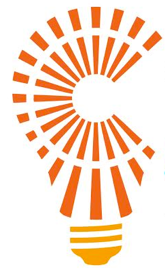 OHIO CAMPUS COMPACT ANNUAL MEETING 2021CALL FOR PROPOSALSOhio Campus Compact invites you to submit presentation proposals for the 4th Annual Meeting to be held completely virtual on Friday August 6, 2021. The Annual Meeting offers presenters and participants the opportunity to:Network with others working to advance community and civic engagement;Receive resources on innovative practices in community partnerships, faculty development, and student learning related to current community and civic engagement; andShare updates on critical state, regional, and national initiatives in higher education.THEME: Voices from the Field: Civic Engagement in Changing and Challenging TimesWe are seeking both traditional virtual and non-traditional virtual presentations (TED/TEDx-type format, hybrid, discussion-focused, etc.) generally focused on:  Advancing our civic engagement work with and for students and local communities.Responding to the ever changing local, state and federal political landscape.Civic engagement in career preparation.Dialogue and courageous conversations between campus and community members, including anti-racism education, diversity and inclusion, and justice and equity.Innovative examples and models of civic engagement programs, institutional support mechanisms, reciprocal partnership design, and responding to resource instability.Utilizing faculty for institutionalization of civic and community engagement.Identifying, engaging and supporting underserved and underrepresented students in civic engagement.Consideration preference for presenters will be given for the following proposals:Presentation includes student and/or community voiceA focus on access, equity and diverse perspectivesOpportunities for interactive engagement between the presenter and participantsSCHEDULEThursday, August 5, 2021Networking Event: TBA in the afternoonFriday, August 6, 20218:30-9am	Welcome and updates from OCC9-10am   	Keynote10-10:45am 	Keynote reflection and discussion10:45-11am 	BreakSCHEDULE (continued)Friday, August 6, 2021 (Tentative)11am-12pm 	Breakout sessions12-1pm 	Lunch break and open networking1-2pm		Breakout sessions2-3pm 		Wrap up, reflection, prizes, closingSUBMISSION GUIDELINESComplete the Proposal Form (see below)Presentations will be one hour segments from either 11am-12pm or 1pm-2pm, determined after the conference planning committee has reviewed all proposals.  Accepted presenters will be contacted to work out the details of session time.The format of presentations is determined by the presenter(s). We are seeking both traditional and non-traditional presentation formats. Proposals are due by 5pm Monday, June 21, 2021 to Brenna Limbrick at admin@ohiocampuscompact.org. Questions? Contact Brenna at 740-587-8568 or admin@ohiocampuscompact.org.OCC Annual Meeting 2021 Presentation Proposal FormPresentation TitlePresentation Format(All presentations will be virtual)Choose all that apply      Traditional (with time for Q&A/discussion)                       TED/TEDx-type format       Fireside chat      Small group engagement/breakouts      Interactive dialogue      Other           If other, please tell us a little more about your proposed format:      Traditional (with time for Q&A/discussion)                       TED/TEDx-type format       Fireside chat      Small group engagement/breakouts      Interactive dialogue      Other           If other, please tell us a little more about your proposed format:Presenter #1(This will be listed as the main contact)Name:Presenter #1(This will be listed as the main contact)Title:Presenter #1(This will be listed as the main contact)Institution:Presenter #1(This will be listed as the main contact)Email:Presenter #2(if applicable)Name:Presenter #2(if applicable)Title:Presenter #2(if applicable)Institution:Presenter #2(if applicable)Email:Presenter #3(if applicable)Name:Presenter #3(if applicable)Title:Presenter #3(if applicable)Institution:Presenter #3(if applicable)Email:Presenter #4(if applicable)Name:Presenter #4(if applicable)Title:Presenter #4(if applicable)Institution:Presenter #4(if applicable)Email:Presenter #5(if applicable)Name:Presenter #5(if applicable)Title:Presenter #5(if applicable)Institution:Presenter #5(if applicable)Email:Description of Presentation:  This will be used in the program, if selected.  Please be sure to include the following elements and limit your response to 300-400 words:Concise statement of the topic/issue/program/or project to be discussed;Summary of the major activities/findings/conclusions;Implications for community and civic engagement;Outcomes of presentationDoes the presentation address one of these areas: student and/or community presenter, equity/diversity, interaction with audience?  Yes    Addresses other area:           Does the presentation address one of these focus areas: (1) Transforming the work we do with and for students, (2) transforming our local communities or (3) transforming our approach to civic engagement?  Yes   Addresses other area:          Description of Presentation:  This will be used in the program, if selected.  Please be sure to include the following elements and limit your response to 300-400 words:Concise statement of the topic/issue/program/or project to be discussed;Summary of the major activities/findings/conclusions;Implications for community and civic engagement;Outcomes of presentationDoes the presentation address one of these areas: student and/or community presenter, equity/diversity, interaction with audience?  Yes    Addresses other area:           Does the presentation address one of these focus areas: (1) Transforming the work we do with and for students, (2) transforming our local communities or (3) transforming our approach to civic engagement?  Yes   Addresses other area:          Description of Presentation:  This will be used in the program, if selected.  Please be sure to include the following elements and limit your response to 300-400 words:Concise statement of the topic/issue/program/or project to be discussed;Summary of the major activities/findings/conclusions;Implications for community and civic engagement;Outcomes of presentationDoes the presentation address one of these areas: student and/or community presenter, equity/diversity, interaction with audience?  Yes    Addresses other area:           Does the presentation address one of these focus areas: (1) Transforming the work we do with and for students, (2) transforming our local communities or (3) transforming our approach to civic engagement?  Yes   Addresses other area:          Description:           Description:           Description:           Abstract of Presentation: This will be used in advertising the event, if selected.  50-word maximumAbstract of Presentation: This will be used in advertising the event, if selected.  50-word maximumAbstract of Presentation: This will be used in advertising the event, if selected.  50-word maximumAbstract:           Abstract:           Abstract:           